Работа по изобразительному искусству для 8 класса.Вид работы: итоговая работа по предметуЦель работы: определить уровень предметных результатов по изобразительному искусству за курс обучения2.Перечень проверяемых образовательных результатов 1. Характеризовать особенности одноглавого крестово-купольного храма2. Различать и характеризовать особенности древнерусской иконописи, раскрывать особенности новых иконописных традиций в XVII веке. 3. Понимать основы сценографии как вида художественного творчества;понимать роль костюма, маски и грима в искусстве актерского перевоплощения; понимать различия в творческой работе художника-живописца и сценографа;4. Различать особенности и выразительные средства художественной фотографии (композиция, план, ракурс, свет, ритм и др.);5. Различать понятия: игровой и документальный фильм; понимать и объяснять синтетическую природу фильма; понимать основы искусства телевидения. 3.Перечень проверяемых элементов содержания:1. Художественная культура и искусство Древней Руси, ее символичность, обращенность к внутреннему миру человека. 2. Театр и кино – синтетические искусства. Образная сила искусства. Изображение в театре и кино. Театральное искусство и художник.Сценография – особый вид художественного творчества.  Костюм, грим и маска. 3. Фотография – вид художественного творчества. Общность и различия между картиной и фотографией. Краткая история фотографии. Грамота фотокомпозиции и съемки. Фотография – искусство «светописи». Искусство фоторепортажа.4. Синтетическая природа образа в фильме. Условность изображения и времени в кино, роль монтажа как основы киноязыка.Многообразие жанров и возможностей кинозрелища. Специфика работы художника-постановщика в игровом фильме. Овладение основами кинограмоты в качестве зрителей, ценителей  Художник и художественное творчество в кино. Художник в игровом фильме.5. Специфика телевидения. Информационная и художественная природа телевизионного изображения. Телевидение и документальное кино. Телевизионная документалистика.4.Структура работы.5. Время, отводимое на выполнение работы: 45 минут6. Дополнительные материалы и оборудование:- карандаш;- ластик;- проектор;- экран.7. Система оценивания отдельных заданий и работы в целом.Перевод в 5-балльную систему.5 – 35-314 – 30-243 – 23-182 – меньше 178. Приложение: таблица Exel для обработки результатов.9. Варианты работы:Подпишите составляющие части одноглавого крестово-купольного храма: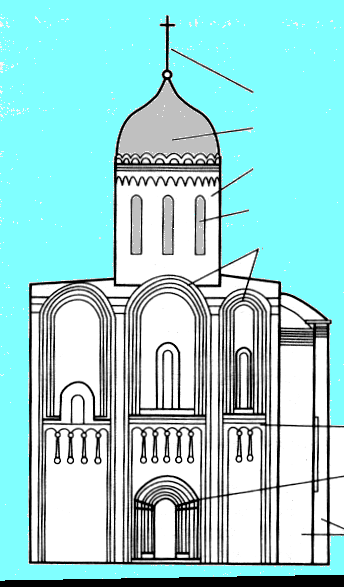 Распределите данные виды искусства по группамВременные     Конструктивные   Изобразительные   СинтетическиеСлова для справок: живопись, музыка, дизайн, театр, хореография, архитектура, декоративно-прикладное искусство, телевидение, литература.Назовите основные средства актерского перевоплощения._____________________________________________________Амплуа – это:А. утвержденная режиссером роль.Б. специализация актера на определенном круге ролей.В. исторически сложившаяся система подготовки молодых актеров.Допишите к предложенным определениям термины.Угол зрения, под которым снимается объект -                  Степень удаленности от объекта и крупность его изображения- Изменение размеров и крупности кадра – Расположение объектов на формате, служащее для более точного воплощения замысла фотографа-           Перечислите основные жанры кино. Приведите примеры    отечественных кинофильмов для каждого жанра.   Выполните раскадровку анимационного фрагмента фильма           № заданияКраткое описание заданияПроверяемый результат (можно цифрой из п.2)Проверяемый элемент содержания (можно цифрой из п.3)Уровень: базовый (Б), повышенный (П)1Элементы одноглавого крестово-купольного храма11Б2Классификация видов искусств32Б3Основные средства актерского перевоплощения32Б4Задание на выбор ответа 22Б5Выразительные средства художественной фотографии43Б6Киножанры54БП7Творческое задание на выполнение раскадровки65Б№ заданияКоличество балловКомментарий15За каждый правильный ответ- 1 балл29За каждый правильный ответ- 1 балл33За каждый правильный ответ- 1 балл41За правильный ответ- 1 балл54За каждый правильный ответ- 1 балл64+4За каждый правильный ответ- 1 балл, за приведенный пример – 0.5 баллов (максимальное количество баллов за примеры – 4)75Критерии оценивания: композиция, грамотность элементов, соответствие заданию, творческая свобода, самостоятельность, аккуратность